Centro Diocesano Vocazioni di Brindisi – Ostuni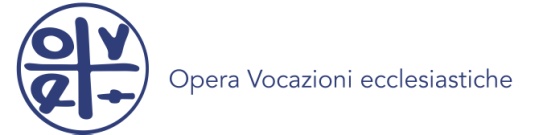 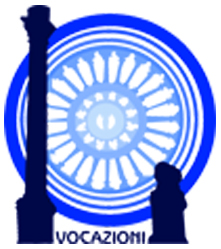 Opera Vocazioni Ecclesiastiche
Adorazione eucaristica (Gennaio 2019)ALZATI , PRENDI CON TE IL BAMBINO E SUA MADRECanto per l’esposizione eucaristica Guida: : Il Signore Gesù è qui davanti a noi nell’Eucaristia e desidera un incontro personale, a tu per tu, con Lui. Egli desidera un rapporto intimo, profondo, confidenziale, unico! Chiede di incontrarci nel profondo del nostro cuore, perché ci ama! E, da innamorato, ci invita personalmente ad una relazione d’amore. La preghiera è un rapporto di intimità con il Maestro.Breve silenzio di adorazione.  Segue canto. Lettore 1 : Il Natale di Gesù è l’Evento più splendido e straordinario che l’uomo di tutti i tempi abbia mai ascoltato ! ! ! E’ l’Evento straordinario per eccellenza ! ! ! Vi è mai stata nella storia degli uomini un evento più grande di questo ?!? Il Creatore del cielo e della terra, dell’universo, dello spazio cosmico, di tutte le creature “visibili ed invisibili”, si è fatto Bambino ! ! ! E’ entrato nella storia diventando uomo, nascendo, come ogni bimbo, dal grembo di una “Donna”. Una donna, nel contempo creatura semplice ed umile, ma meravigliosamente straordinaria, l’ Immacolata ! ! !  Il mistero dell’Incarnazione è così straordinario che noi dovremmo solo ” balbettare” dall’ emozione e contemplazione , con “gemiti inesprimibili” . Lettore 2 : In questo contesto meraviglioso si inserisce la splendida figura di San Giuseppe. L’uomo giusto, custode e padre adottivo del piccolo Gesù. Custode e marito esemplare della Vergine Maria! La vocazione di San Giuseppe è unica e straordinaria, perché unico e straordinario fù l’Evento .Segue canto : AlleluiaLettore 1: Dal Vangelo di Matteo ( 2, 13- 14 )“Essi erano appena partiti, quando un angelo del Signore apparve in sogno a Giuseppe e gli disse: "Alzati, prendi con te il bambino e sua madre e fuggi in Egitto, e resta là finché non ti avvertirò, perché Erode sta cercando il bambino per ucciderlo".  Giuseppe, destatosi, prese con sé il bambino e sua madre nella notte e fuggì in Egitto, dove rimase fino alla morte di Erode, perché si adempisse ciò che era stato detto dal Signore per mezzo del profeta: Dall'Egitto ho chiamato il mio figlio. 
Erode, accortosi che i Magi si erano presi gioco di lui, s'infuriò e mandò ad uccidere tutti i bambini di Betlemme e del suo territorio dai due anni in giù, corrispondenti al tempo su cui era stato informato dai Magi. …
Morto Erode, un angelo del Signore apparve in sogno a Giuseppe in Egitto  e gli disse: "Alzati, prendi con te il bambino e sua madre e và nel paese d'Israele; perché sono morti coloro che insidiavano la vita del bambino". 
 Egli, alzatosi, prese con sé il bambino e sua madre, ed entrò nel paese d'Israele. 
 Avendo però saputo che era re della Giudea Archelào al posto di suo padre Erode, ebbe paura di andarvi. Avvertito poi in sogno, si ritirò nelle regioni della Galilea.”

Tempo di adorazione silenziosa e rilettura personale del testo evangelico. Segue breve commento .( Se vi è la presenza di un sacerdote o diacono), Lettore 3 :  Dagli scritti di don Tonino Bello.( Lettera a San Giuseppe)“Mio caro San Giuseppe, io sono venuto qui, soprattutto per conoscerti meglio come sposo di Maria, come padre di Gesù, e come capo di una famiglia per la quale hai consacrato tutta la vita. E ti dico subito che la formula di condivisione espressa da te, come marito di una vergine, la trama di gratuità realizzata come padre del Cristo, e lo stile di servizio messo in atto come responsabile della tua casa, mi hanno da sempre incuriosito… Dimmi, Giuseppe, quand’è che hai conosciuto Maria? …Quando ti ha ricambiato il sorriso e ti ha sfiorato il capo con la prima carezza, che forse era la sua prima benedizione e tu non lo sapevi? E la notte tu hai intriso il cuscino con lacrime di felicità’.” Lettore 4 :  “… E la tua amica, la tua bella si è alzata davvero, è venuta sulla strada, facendoti trasalire, ti ha preso la mano nella sua e mentre il cuore ti scoppiava nel petto, ti ha confidato lì, sotto le stelle, un grande segreto. Solo tu, il sognatore, potevi capirla. Ti ha parlato di Jahvè. Di un angelo del Signore. Di un mistero nascosto nei secoli e ora nascosto nel suo grembo. Di un progetto più grande dell’universo e più alto del firmamento che vi sovrastava…Fu allora che la stringesti per la prima volta al cuore e le dicesti tremando: “Per me, rinuncio volentieri ai miei piani. Voglio condividere i tuoi, Maria, purché mi faccia stare con te”. Lei ti rispose di sì, e tu le sfiorasti il grembo con una carezza: era la tua prima benedizione sulla Chiesa nascente.” .Breve silenzio di adorazione. Segue un canto  Assemblea : Preghiera a San Giuseppe. “A te, o beato Giuseppe, stretti dalla tribolazione, ricorriamo, e fiduciosi invochiamo il tuo patrocinio, dopo quello della tua santissima sposa. Per, quel sacro vincolo di carità, che ti strinse all'Immacolata Vergine Maria, Madre di Dio, e per l'amore paterno che portasti al fanciullo Gesù, riguarda, te ne preghiamo, con occhio benigno la cara eredità che Gesù Cristo acquistò col suo Sangue, e col tuo potere ed aiuto sovvieni ai nostri bisogni. Proteggi, o provvido custode della divina Famiglia, l'eletta prole di Gesù Cristo: allontana da noi, o Padre amatissimo, gli errori e i vizi, che ammorbano il mondo; assistici propizio dal cielo in questa lotta col potere delle tenebre, o nostro fortissimo protettore; e come un tempo salvasti dalla morte la minacciata vita del pargoletto Gesù, così ora difendi la santa Chiesa di Dio dalle ostili insidie e da ogni avversità; e stendi ognora sopra ciascuno di noi il tuo patrocinio, affinché a tuo esempio e mediante il tuo soccorso, possiamo virtuosamente vivere, piamente morire e conseguire l'eterna beatitudine in cielo.”         Amen.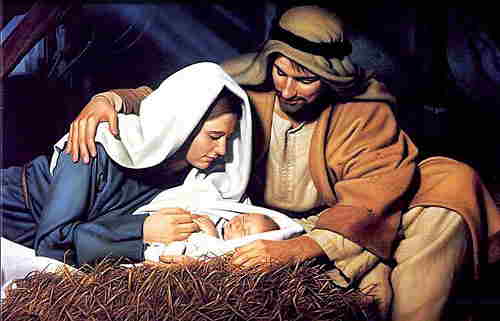 Lettore 5 : Preghiamo insieme e diciamo: Ascoltaci Signore- San Giuseppe ha saputo comprendere la sua vocazione, giorno per giorno,  grazie alla docilità del suo cuore e della sua mente  alla “Parola” di Dio. Fa o Signore che i nostri giovani sappiano avere un cuore docile all’ascolto della Tua Parola, per saper discernere la propria vocazione. Per questo preghiamo- San Giuseppe ha saputo accogliere il progetto del Padre sulla sua vita con animo generoso. Non era facile ciò che il Signore gli chiedeva . Fa o Signore che i nostri giovani siano guidati, nel comprendere la propria vocazione, da sapienti educatori e catechisti. Per questo preghiamo-San Giuseppe ha accolto il dono della paternità spirituale del piccolo Gesù. Egli è stato un padre esemplare e modello di ogni paternità. Fa o Signore che i sacerdoti, e i vescovi, sappiano vivere pienamente la vocazione alla paternità spirituale dei fedeli loro affidati. . Per questo preghiamo.-L’esemplarità della paternità di San Giuseppe , possa diventare modello per ogni padre di famiglia, perché sappia custodire, amare ed educare i propri figli ai valori più alti della vita. Ogni padre sappia soprattutto offrire ai propri figli un sano esempio di fede e di preghiera. Per questo preghiamo  -San Giuseppe è considerato padre e custode della Chiesa. Fa o Signore che il Santo Padre, Papa Francesco, sia illuminato dal suo esempio e sappia guidare e custodire la Chiesa, come San Giuseppe ha fatto con Gesù e la sua Mamma , Maria. . Per questo preghiamo Padre nostro. Benedizione eucaristica e canto finale